Zamawiający: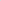 Zakład Gospodarki Komunalnej i Mieszkaniowej w Kamieniu Krajeńskim Sp. z o.o.Strzelecka 1689-430 Kamieniu KrajeńskimNIP 504 001 34 77KRS 0000234166 Kontakt: e-mail biuro@zgkimkamien.pl tel. komórkowy 518 778 864 tel. 52 388 70 65 wew. 28Zapytanie ofertowe nr 2/ZO/20221.Zapytanie ofertowe przeprowadzone na podstawie „Regulaminu udzielania zamówień publicznych w Zakładzie Gospodarki Komunalnej i Mieszkaniowej                         w Kamieniu Krajeńskim Sp. z o.o. wprowadzonego na podstawie zarządzenia                          nr 21/2020 prezesa zarządu Zakładu Gospodarki Komunalnej i Mieszkaniowej                         w Kamieniu Krajeńskim Sp. z o.o. z dnia 30 grudnia 2020 r. 2.Opis przedmiotu zamówienia:Zakup i dostawa 30 szt. używanych pojemników do gromadzenia odpadów  zmieszanych 1100 l – kolor grafitowy (czarny).2.1.W ramach  zamówienia zostanie dostarczone 30szt. pojemników do gromadzenia odpadów zmieszanych o pojemności 1100 l – kolor grafitowy.2.2.Pojemniki wykonanie metodą wtryskową z polietylenu niskociśnieniowego wysokiej gęstości PE-HD typu MGB.
2.3. Pojemniki powinny spełniać normę PN EN 840.
2.4. Brak widocznych uszkodzeń mechanicznych na pojemniku oraz zabrudzeń innym kolorem.2.5. Pojemniki powinny mieć wysoką odporność na działanie promieni UV i tolerancję szerokiego zakresu temperatur.
2.6. Czterokołowy system jezdny. Koła wykonane z pełnej gumy. Dodatkowo 2              z nich wyposażone są w hamulec.
2.7. Tarcza koła wykonana z niskociśnieniowego polietylenu o wysokiej gęstości cząsteczek.
2.8. Nośność każdego koła około 2000 N.
2.9. Pojemniki muszą być przystosowany do opróżniania przez tradycyjne śmieciarki, zarówno za pomocą urządzeń DIN, jak i metodą grzbietową.
2.10. Kolorystyka kadłuba i pokrywy pojemników jednakowa – kolor grafitowy.
2.11. Zamawiający nie dopuszcza pojemników z klapą półokrągłą.
2.12.Dostawa pojemników odbywać się będzie środkami transportu Wykonawcy do siedziby Zamawiającego w godzinach od 7:00 do 15:00, na jego koszt i ryzyko.
2.13. Wykonawca zobowiązany jest do rozładunku pojemników w chwili ich dostarczenia do siedziby Zamawiającego na swój koszt do dnia                                     17 sierpnia 2022 r.3. Kryterium oceny ofert:3.1..Zamawiający dokona oceny ofert na podstawie informacji zawartych w ofercie
i dokumentach dostarczonych wraz z ofertą3.2.Zamawiający nie przewiduje udzielenia zaliczek na poczet wykonania zamówienia 3.3.Przy wyborze najkorzystniejszej oferty Zamawiający będzie kierował się następującymi kryteriami i ich wagą oraz w następujący sposób będzie oceniać spełnienie każdego z kryteriów	a. cena – 100 3.4.Zamawiający udzieli zamówienia Wykonawcy, który otrzyma największą liczbę punktów obliczoną jako suma punktów uzyskanych w poszczególnych kryteriach oceny ofert obliczonych odpowiednio cena = najniższa cena brutto / cena brutto oferty badanej x 1004. Termin składania ofert:- oferty należy składać do 3 sierpnia 2022 do godziny 11:00.5. Sposób składania ofert :- oferty muszą być złożone elektronicznie pod adresem: https://platformazakupowa.pl/pn/zgkimkamien .6. Informacja o unieważnieniu postępowania:-postępowanie może zostać unieważnione przez Zamawiającego bez podania przyczyny- postępowanie może zakończyć się brakiem wyboru oferty7. Informacja o przypadkach, w których oferta zostanie odrzucona:- oferta zostanie odrzucona w następujących przypadkach: jeżeli jej treść nie odpowiada treści zapytania ofertowegojeżeli została złożona przez podmiot niespełniający warunków udziału
w postępowaniu ofertowym8. Informacje dodatkowe:- oferty muszą obejmować całość przedmiotu zamówienia, nie dopuszcza się składania ofert częściowych lub ofert wariantowych- oferent ma prawo złożyć tylko jedną ofertę- ofertę należy sporządzić w języku polskim z zachowaniem formy pisemnej pod rygorem nieważności.